Karma Kanines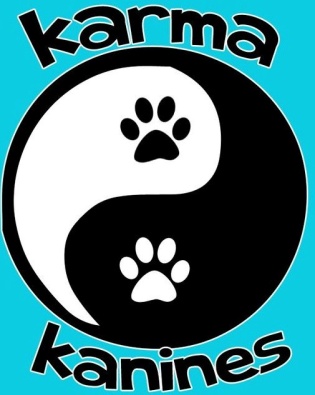 British Flyball Sanctioned Tournament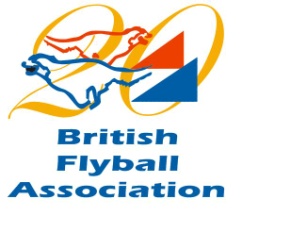 SanctionedLimited Open Tournament (Block format)(30 Teams)Saturday 13th January 2018(Closing Date 16th December 2017)AtNorth Yorkshire Events Centre,ScortonNorth YorksDL10 6EJEntries:	 Leanne Hyde            	 10 Barton Close		 Wallsend		 Newcastle		 NE28 9AWFor further information: Email- bark@karmaflyball.co.uk			              Tel – 07834181637Show rules and regulations
1. The event organisers reserve the right to refuse entries and admission to any person not in good standing with the BFA.
2. It is the Team Captains responsibility to ensure the team is available for their class and running order.3. No person shall impugn the decisions of the Head Judge or Judges.
4. The organizers reserve the right to make any alterations they deem necessary in event of unforeseen circumstances.
5. All dogs are entered in this event at their owners risk and whilst every care will be taken, the event organisers cannot accept responsibility for damage, injury or loss however caused to dogs, persons or property whilst at the event.
6. All owners/handlers must clean up after their dogs. Anyone failing to do so will be asked to leave the venue.
7. If circumstances make it necessary that the tournament is cancelled, the organisers reserve the right to defray expenses incurred by deducting such expenses from entry fees received.
8. Current BFA Rules and Policies will apply throughout the sanctioned tournament.                            Karma Kanines	                      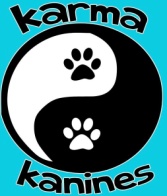 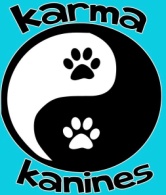 Entry Form for BFA Sanctioned Limited Open Tournament(Limited to 30 teams)North Yorkshire Events Centre, Scorton, DL10 6EJSaturday 13th January 2018(Closing Date 16th December 2017)Entry Fee £45 per TeamDeclared times must be submitted by email at least 14 days before the tournament and must be at least half a second faster or slower than seed time. (BFA rule 4.4)Team breakout time is half a second faster than declared time. All times, seed or declared, except Division 1, are subject to the division breakout rule. (BFA rule 5.17(I))Cheques made payable to: Karma Kanines Flyball ClubSend to: Leanne Hyde, 10 Barton Close, Wallsend, Newcastle, NE28 9ATeam NameTeam Number123456Team CaptainAddressTel NumberEmailNumber of Teams @ £45TotalJudges Available